VÉLEMÉNYAz RB hozzájárulása a megújult területfejlesztési menetrendhez, különös tekintettel a közösségvezérelt helyi fejlesztésreA Régiók Európai Bizottsága véleménye – Az RB hozzájárulása a megújult területfejlesztési menetrendhez, különös tekintettel a közösségvezérelt helyi fejlesztésrePOLITIKAI AJÁNLÁSOKA RÉGIÓK EURÓPAI BIZOTTSÁGAszorgalmazza a területi eszközök (közösségvezérelt helyi fejlesztés, integrált területi beruházások stb.) nagyobb mértékű igénybevételét a tagállamokban, valamint az ehhez szükséges források kötelező elkülönítését az összes alapban a megújult területfejlesztési menetrend megvalósítása és a kohéziós célok elérése érdekében; hangsúlyozza, hogy a kohéziós politika és a területi kohézió szorosan összekapcsolódik, és nem létezhet valódi kohéziós politika a területi kohézió tényleges figyelembevétele nélkül;emlékeztet arra, hogy az RB volt az első olyan uniós intézmény, amely konkrét javaslatot tett arra, hogy miként lehet megvalósítani a közösségvezérelt helyi fejlesztést. Akárcsak akkor, az RB most is úgy véli, hogy az integrált, több forrásból finanszírozott helyi fejlesztést jobb olyan holisztikus koncepcióként meghatározni, amely valamennyi régiótípus kapcsán foglalkozik a kihívásokkal és a lehetőségekkel, legyen szó akár városi, vidéki, vidéki-városi régiókról vagy funkcionális területekről;kéri, hogy a 2020 utáni időszakra szóló területfejlesztési menetrend nagyobb számú szakpolitikai területen erősítse meg a területi dimenziót, és több alulról építkező elképzelést/stratégiát támogasson aktívan, amelyeknek összhangban kell lenniük a tágabb kerettel;hangsúlyozza, hogy az olyan területi eszközökről, mint a közösségvezérelt helyi fejlesztés és az integrált területi beruházások, már bebizonyosodott, hogy hasznos eszközei a „polgárközeli Európa” megvalósításának. A LEADER/közösségvezérelt helyi fejlesztés által elért eredmények azt mutatják, hogy a helyi akciócsoportok képesek az európai értékek megvédésére, ha elismerik őket a helyi, regionális és nemzeti szintű változás és fejlesztés helyi mozgatóerőiként. Az összes érintett helyi szereplő és a polgárok aktív bevonása révén a közösségvezérelt helyi fejlesztés képes arra, hogy helyi eszközökkel választ adjon az európai szinten felmerülő igényekre, és így segít fokozni az EU legitimitását. A LEADER/közösségvezérelt helyi fejlesztés a fenntartható fejlődési célok helyi szintű megvalósításában is fontos eszközt jelent. Az RB ezért kéri, hogy a 2020 utáni időszakban a területi eszközök kapjanak nagyobb szerepet, és helyi, regionális, nemzeti és uniós szinten is fejlesszék őket; hangsúlyozza, hogy az integrált területi eszközökkel történő beavatkozás során figyelembe kell venni a régióknak az alulról felfelé építkező integrált stratégiáikban meghatározott sajátos jellemzőit és igényeit, és nem elég csupán lemásolni az integrált területi eszközöket finanszírozó operatív programok intézkedéseit, valamint tematikus és területi fókuszát;kéri, hogy a 2020 utáni időszakra szóló területfejlesztési menetrend erősítse meg mind a vidék és város közötti összeköttetéseket, mind általában véve a különböző típusú területeket, mivel a regionális és helyi fejlesztés csupán egy szempont, amely holisztikus és integrált megközelítést követel meg;hangsúlyozza, hogy a 2020-ig szóló területfejlesztési menetrend valóban eredményeket ért el, elsősorban a kohéziós politika eszközei és forrásai révén, mivel a kohéziós politika a kormányzás valamennyi szintjén bevezette a helyi alapú megközelítést és a helyi közösségek részvételét a fenntartható helyi stratégiák kialakításában és megvalósításában. Még mindig van azonban tere a fejlődésnek: a legfontosabb, hogy szubnacionális szinten láthatóbbá kell tenni a területfejlesztési menetrendet (a közösségvezérelt helyi fejlesztés, az integrált területi beruházások, az európai területi társulás, az európai területi együttműködés stb. révén), növelni kell a területi megközelítés szerepét a teljes uniós szakpolitikai döntéshozatalban, és javítani kell magának a területfejlesztési menetrendnek a nemzeti szakpolitikák keretében történő végrehajtását is;úgy véli, hogy a megújult területfejlesztési menetrend révén új, pozitív narratívát kínálhatunk az Unió jövője és valamennyi terület kiegyensúlyozott fejlesztése tekintetében. A polgárok és a nagyközönség számára egy átfogó és érthető dokumentummal kell előállni, amely jövőképet ad számukra, és foglalkozik valódi szükségleteikkel és a megoldandó problémákkal. Biztosítani kell, hogy senki ne maradjon hátra, és hogy mindenki egyenlő esélyt kapjon egy emberhez méltó életre, függetlenül attól, hogy hol él;kéri, hogy a kohéziós politika és a területfejlesztési menetrend között legyen szorosabb a kapcsolat a programozásnak, valamint a programok végrehajtásának és nyomon követésének az összes szakaszában, és rámutat arra, hogy nagy szükség van az uniós források jelenlegi földrajzi és ágazati megosztottságának a felszámolására. A tagállamoknak mindazonáltal biztosítaniuk kell, hogy az európai szemeszter folyamata során figyelembe vegyék a területi dimenziót és a helyi sajátosságokat, és a nemzeti prioritások meghatározásakor a helyi szereplőkkel is megfelelően konzultáljanak;hangsúlyozza, hogy a közösségvezérelt helyi fejlesztés mobilizálni tudja és be tudja vonni a helyi közösségeket, beleértve a helyi és regionális önkormányzatokat, a szociális és civil társadalmi partnereket, valamint a magánszektort. A részvételen alapuló megközelítést alkalmazva a közösségvezérelt helyi fejlesztés biztosítja, hogy a helyi fejlesztési stratégiák összhangban maradjanak a helyi feltételekkel (társadalmi kohézió, migráció, regionális klaszterek, zöld gazdaság, éghajlatváltozás, okoseszközök, technológia stb.) vagy kövessék azok változásait;hangsúlyozza, hogy a közösségvezérelt helyi fejlesztés számottevő szerepet játszik a kohéziós politika hitelességének növelésében, annak bebizonyítása révén, hogy a különféle uniós alapok együttes végrehajtása valóban lehetséges integrált és hatásos módon;megjegyzi, hogy az RB továbbra is amellett foglal állást, hogy a 2020 utáni időszakra szóló területfejlesztési menetrendet ne írják teljesen újra, mivel a jelenlegi, 2020-ig szóló területfejlesztési menetrend sok szempontból még mindig érvényes;úgy véli, hogy a 2020 utáni időszakra szóló területfejlesztési menetrendnek alapvető szerepe van abban, hogy testreszabott intézkedések – pl. integrált területfejlesztés – révén csökkenjen az egyes területek és az ott élő emberek közötti egyenlőtlenség;hangsúlyozza annak jelentőségét, hogy hatékonyabb legyen a koordináció és a hálózatépítés az összes olyan hatóság és érdekelt fél között, amely európai, nemzeti, regionális és helyi szinten végrehajtja és finanszírozza a területfejlesztési menetrendet. A jobb koordináció és az erős partnerségi elv kulcsfontosságú ahhoz, hogy a területfejlesztési menetrend valóban eredményes legyen. Jó gyakorlatnak tekinthetők a cseh, a svéd, az osztrák és más tagállamokban alkalmazott koordinációs módszerek;kiemeli, hogy az integrált területfejlesztési stratégiákat jobban figyelembe kell venni annak érdekében, hogy a régióban történő beruházások jobban igazodjanak a régió prioritásaihoz. A tagállamokban sokféle operatív programot megvalósító integrált területfejlesztési stratégiák kidolgozásakor a polgárok igényeire kell összpontosítani, és nem csupán tájékoztatni kell a polgárokat a stratégiákról, hanem kommunikációt kell velük folytatni azokról;hangsúlyozza, hogy az integrált területi eszközöket rugalmasan és egyszerűen kell megvalósítani, az adott területhez igazítva, és olyan módszert alkalmazva, amely az alulról felfelé építkező megközelítésre összpontosít, a partnerségre és az ösztönzésre, valamint a területfejlesztés helyi stratégiáinak szerepére helyezve a hangsúlyt. A lehetséges megoldások közé tartozik az egyszerűsített költségelszámolási módszerek használata, a területi eszközök egyszerű végrehajtási modellje (egyetlen nemzeti operatív program és egyetlen irányító hatóság), egyablakos megoldások, a túlszabályozás elkerülése érdekében uniós szinten meghatározott közös, egyszerű szabályok (a közösségvezérelt helyi fejlesztés eszköztára, illetve a stratégiák szerkezetére, a jóváhagyási folyamatokra, a vezető alap felhasználására, az értékelésre stb. vonatkozó egyértelmű iránymutatások);megállapítja, hogy informatikai megoldásokkal egyszerűsíteni és automatizálni lehet a nemzeti és a helyi szintű adatgyűjtést. Az informatikai rendszereket valamennyi érintett tényleges bevonásával kell kifejleszteni, és ezeknek arra kell irányulniuk, hogy valamennyi szinten segítsék az európai strukturális és beruházási alapok egyszerűsítésére irányuló általános stratégiát;kéri, hogy a területfejlesztési menetrend végrehajtási struktúráiban az egyes uniós programozási időszakok között zökkenőmentes legyen az átmenet, hogy ne veszítsünk el értékes tudást, emberi erőforrást és partneri kapcsolatokat;hangsúlyozza, hogy az integrált területi eszközök jelentik a megfelelő eszközt a fenntartható fejlődési célok helyi tartalommal való megtöltésére, végrehajtására, nyomon követésére és felülvizsgálatára;úgy véli, hogy a közösségvezérelt helyi fejlesztésben óriási potenciál van arra, hogy az uniós csatlakozási, szomszédság- és fejlesztéspolitikák hatékony eszközévé váljon. E téren jó gyakorlatnak tekinthető a grúziai ENPARD program;Az új területfejlesztési menetrendmegjegyzi, hogy a 2020-ig tartó területfejlesztési menetrendben jóváhagyott területfejlesztés kihívásai általában véve még mindig ugyanazok, két észrevétellel: 1) a változások inkább abból adódnak, hogy a már meglévő kihívások fokozódnak és új kihívások jelennek meg, ami nagyobb szolidaritást tesz szükségessé az uniós tagállamok között; 2) a jelenlegi migrációs áramlások valószínűleg csak kisebb válságnak tekinthetők az éghajlatváltozás potenciális hatásaihoz képest;javasolja, hogy vezessenek be olyan mechanizmust, mellyel a 2020 utáni időszakra szóló területfejlesztési menetrend gyorsan aktualizálható, hogy a dokumentum egészének teljes átalakítása nélkül gyorsan reagálni lehessen azokra az új és még kialakulóban lévő kihívásokra, amelyek a 2020 utáni területfejlesztési menetrendet befolyásolhatják;javasolja a jövőbeli elnökségeknek, illetve a 2020 utáni időszakra szóló területfejlesztési menetrend kidolgozójának, hogy a 2020 utáni időszakra szóló, megújult területfejlesztési menetrend prioritásaira és tartalmára vonatkozó kutatásba több érdekelt felet vonjon be, különösen a helyi és a regionális önkormányzatokat és a civil társadalmat;ismételten kijelenti, hogy az Európa 2020 stratégiának utódra van szüksége;utal arra az EUMSZ 174. cikkének harmadik bekezdésében szereplő elsődleges jogi rendelkezésre, amely szerint kiemelt figyelemmel kell kezelni a vidéki térségeket, az ipari átalakulás által érintett térségeket és a súlyos és állandó természeti vagy demográfiai hátrányban lévő régiókat. Erre az elsődleges célkitűzésre az eddigieknél nagyobb figyelmet kell fordítania mind a 2020 utáni területfejlesztési menetrendnek, mind az európai strukturális és beruházási alapoknak annak érdekében, hogy valamennyi területen ugyanolyan szintű életkörülményeket lehessen megvalósítani;úgy véli, hogy az Európai Unió 2020-ig szóló területfejlesztési menetrendjének folytatnia kell a regionális fővárosok arra irányuló szerepének támogatását, hogy egyenlő fejlődési esélyeket biztosítsanak funkcionális területeiken, és hozzá kell járulnia a nagyvárosi területek problémáinak megoldásához az egész EU-ban; hangsúlyozza, hogy a 2020 utáni időszakra szóló területfejlesztési menetrendnek támogatnia kell a kis- és közepes méretű városok szerepét az Unión belüli kiegyensúlyozott, policentrikus fejlődés elérésében;ennek kapcsán ismételten kéri egy, a vidéki térségekre irányuló menetrend kidolgozását, amelynek keretében a vidéki területeket nemcsak mezőgazdasági területeknek, hanem lakó- és gazdasági területeknek is tekintik;kiemeli, hogy a területfejlesztési menetrendnek nem csupán a városokra vonatkozó 11. fenntartható fejlődési célt kell támogatnia, hanem a tágabb értelemben vett területfejlesztést is, beleértve a vidékfejlesztést;javasolja, hogy a közvéleménynek a 2020 utáni időszakra szóló területfejlesztési menetrend fő üzeneteiről való tájékoztatása érdekében állítsanak össze egy dokumentumot, amely a menetrend 10-12 legfőbb üzenetét tartalmazza közérthetően megfogalmazva és megfelelő formátumban, és hogy ezeket az üzeneteket az összes tagállam és az uniós intézmények is kommunikálják a polgárok felé;felkéri az Európai Bizottságot, hogy biztosítson egyszerű modelleket és iránymutatásokat, valamint ismertesse a bevált gyakorlatokat azzal kapcsolatban, hogy az integrált területi eszközöket hogyan kell a tagállamokban több alapból történő finanszírozással végrehajtani;úgy véli, hogy a területfejlesztési menetrend valamennyi tagállamban hatékonyan hozzájárulhat az urbanizációs tendenciák és a nagyvárosok előtt álló ezzel kapcsolatos kihívások enyhítéséhez;felhívja a figyelmet az európai területi együttműködés sikertörténeteire: a határ menti régiókban vagy transznacionális szinten megvalósuló területi együttműködés példáira, amelyek híven tükrözik az európai integráció hozzáadott értékét;hangsúlyozza, hogy a területfejlesztési menetrend esetlegesen létrehozandó titkárságának/háttérirodájának szerepét egyértelműen meg kell határozni. Ennek az egységnek/szervnek a célkitűzéseit, feladatait és költségvetését, valamint a célkitűzések teljesítésének nyomon követésére szolgáló mutatókat a 2020 utáni időszakra szóló területfejlesztési menetrend egyik mellékletében kell meghatározni;megemlíti a városfejlesztésért felelős miniszterek által 2019. június 14-én elfogadott bukaresti nyilatkozatot, amelyben elismerték, hogy „funkcionális kapcsolatot kell kiépíteni az Új Lipcsei Charta, az uniós városfejlesztési menetrend és a 2020 utáni időszakra szóló területfejlesztési menetrend között”;úgy véli, hogy az európai területfejlesztési menetrend kormányközi, nem jogszabályi jellegéből adódóan ideális a jelenlegi és a jövőbeli nem uniós tagállamokkal való együttműködésre, mivel elősegítené a területfejlesztéssel kapcsolatos páneurópai megközelítés kidolgozását, és számos programból – például a LEADER-ből, az INTERREG-ből vagy az ESPON-ból is – támogatható, melyek esetében a 2021–2027-es időszakra vonatkozó jelenlegi javaslatok kifejezetten lehetővé teszik nem uniós tagállamok önkéntes részvételét és társfinanszírozását. Ezek a programok emellett sikeres stabilizációs és megbékélési eszközöknek is bizonyultak (pl. a LEADER szerepe a nagypénteki megállapodásban vagy a civil társadalom bevonása és a helyi demokrácia kiépítése Törökországban);A közösségvezérelt helyi fejlesztésösztönzi, hogy az összes uniós régióban kötelezően biztosítsák a közösségvezérelt helyi fejlesztés több alapból történő finanszírozásának lehetőségét, biztosítva, hogy az összes területtípus – vagyis a vidéki (beleértve a távoli és a hegyvidéki területeket, valamint a szigeteket), a városi és a tengerparti területek – tekintetében a közösségvezérelt helyi fejlesztésen alapuló megközelítést alkalmazzanak. Valamennyi uniós régió számára biztosítani kell annak lehetőségét, hogy minden lehetséges alapot felhasználhassanak a helyi fejlesztési stratégiáikban megfogalmazott igényeik teljesítéséhez;kéri, hogy az európai strukturális és beruházási alapok és az EMVA 8%-át kötelezően a közösségvezérelt helyi fejlesztésre különítsék el, hogy teljes mértékben kiaknázzák az eszközben rejlő lehetőségeket és a különböző alapok közötti szinergiákat az integrált helyi fejlesztés érdekében; hangsúlyozza, hogy vissza kell térni a LEADER/közösségvezérelt helyi fejlesztés módszertanának alapjaihoz, megerősítve elsősorban az alulról felfelé történő építkezést, a partnerséget, a szervezést és az integrált helyi fejlesztési stratégiák szerepét;javasolja, hogy az egyes tagállamokon belül a közösségvezérelt helyi fejlesztés irányítása az adott területekhez igazodjon, és legyen tekintettel a helyi dinamikára, struktúrákra és megközelítésekre;elismerően nyilatkozik az RB és az Európai Parlament által annak érdekében végzett munkáról, hogy a több alapból finanszírozott közösségvezérelt helyi fejlesztés a 2021–2027-es időszakban is kapjon támogatást az EMVA-ból, és sürgeti, hogy ezek a mindkét intézmény által szorgalmazott rendelkezések maradjanak benne a Tanáccsal kötött végleges megállapodásban, mivel a közösségvezérelt helyi fejlesztés előnyei csak akkor valósíthatók meg teljes mértékben, ha lehetőség van az esb-alapok és az EMVA által finanszírozott beavatkozások integrálására;kéri, hogy a közösségvezérelt helyi fejlesztést alapos hatásvizsgálat alapján uniós szinten szabályozzák, és állapítsanak meg egységes szabályokat az összes európai strukturális és beruházási alapra vonatkozóan, a hatalmas bürokrácia és a tagállami túlszabályozás csökkentése, valamint az irányító hatóságok, illetve a kifizető ügynökségek hatásköri visszaéléseinek megakadályozása érdekében;ismételten kéri, hogy a közös rendelkezésekről szóló rendelet továbbra is teljes mértékben alkalmazandó legyen az EMVA-ra. Az összes alap közötti teljes kompatibilitás kulcsfontosságú a területi eszközök finanszírozása szempontjából, különös tekintettel a közösségvezérelt helyi fejlesztésre/a LEADER-re és ezek helyi fejlesztési stratégiáira;hatékonyabb párbeszédet és koordinációt szorgalmaz a közösségvezérelt helyi fejlesztés résztvevői (helyi akciócsoportok, irányító hatóságok, az Európai Bizottság főigazgatóságai, a kifizető ügynökségek, a LEADER-hálózatok – pl. az ELARD –, valamint a nemzeti LEADER és a vidéki hálózatok) között, megakadályozandó a bürokrácia növekedését, valamint a programozási időszak megkezdésének és a projektek pályázói részére történő kifizetéseknek a túlzott késedelmét. Az RB ezért azt javasolja, hogy az Európai Bizottság hozzon létre egy, a közösségvezérelt helyi fejlesztést támogató, uniós szintű egységet, amely segítené a kommunikációt, a kapacitásépítést, a hálózatépítést és a transznacionális együttműködést az összes helyi akciócsoport között az összes alap tekintetében;javasolja, hogy a több alapot igénybe vevő közösségvezérelt helyi fejlesztés nagyobb támogatást kapjon, például magasabb társfinanszírozási arány révén. Az RB sajnálatosnak tartja, hogy a közös rendelkezésekről szóló jelenlegi rendelet 120. cikkének (5) bekezdését, amely az integrált területi eszközök révén támogatott műveletekre magasabb társfinanszírozási arányt állapított meg, kihagyták az új közös rendelkezésekről szóló rendeletre irányuló javaslatból;az új közös rendelkezésekről szóló rendelet 48–51. cikke szerinti egyszerűsített költségelszámolási módszerek nagyobb mértékű alkalmazását kéri, mert ez csökkentheti az ellenőrzéssel kapcsolatban az irányító hatóságokra és a végső kedvezményezettekre háruló terheket. Sőt, az egyszerűsített költségelszámolási módszerek alkalmazását ki lehetne terjeszteni az EMVA-ra is, szintén a több alapot igénybe vevő műveletek esetén alkalmazott eljárások összehangolása érdekében;megállapítja, hogy a közösségvezérelt helyi fejlesztés valószínűleg remek kiindulópont lenne egy olyan, széles körben alkalmazott módszer kidolgozásához, amelyet a helyi projektek végrehajtására lehetne alkalmazni: a helyi akciócsoportok nem függhetnek kizárólag uniós forrásoktól, hanem nemzeti, regionális és helyi alapokból is részesedniük kellene, mivel a helyi fejlesztés jóval túllépi az európai strukturális és beruházási alapok hatókörét;felkéri a Tanácsot és az Európai Parlamentet, hogy térjen vissza az Európai Bizottság azon javaslatához, hogy az irányító hatóságoknak az utolsó program jóváhagyásának napjától számított 12 hónapon belül kell lebonyolítaniuk a stratégiák kiválasztásának első fordulóját és biztosítaniuk, hogy a kiválasztott helyi akciócsoportok teljesíteni tudják feladataikat;kéri annak pontos meghatározását, hogy a helyi akciócsoportok milyen szerepet töltenek be a projektek kiválasztásában, hogy ne legyen átfedés a helyi akciócsoportok és az irányító hatóságok feladatai között. A helyi akciócsoportoknak nem csupán formális, hanem meghatározó szerepet kell betölteniük a projektkiválasztásban, mivel ez a LEADER/közösségvezérelt helyi fejlesztés egyik alapelve;kéri, hogy a közösségvezérelt helyi fejlesztés helyi fejlesztési stratégiái számára dolgozzanak ki egyszerű és egyértelmű értékelési és nyomon követési modelleket. Az értékelésnek a közösség tanulási folyamatának részét kell képeznie, és ezért nagyon fontos a folyamatos információgyűjtés és a helyi akciócsoportok stratégiái végrehajtásának értékelése. Az adatgyűjtésre és -elemzésre fejlett informatikai megoldásokat kell bevezetni, részvételen alapuló folyamatokkal és minőségi elemzéssel párosítva;hangsúlyozza, hogy ha a résztvevők magukénak érzik az eredményeket, az nagy valószínűséggel elősegíti a hosszabb távú fejlesztési stratégiák stabilitását és hosszú távú hatásosságát, mivel ugyanazok az emberek dolgozzák ki őket, akik aztán a végrehajtásukban is részt vesznek és élvezhetik az eredményeiket;megállapítja, hogy az EMVA-ból és/vagy az ETHA-ból finanszírozott helyi partnerségek sikeres példáit kiindulási alapnak kellene tekinteni a közösségvezérelt helyi fejlesztésnek az ERFA-ból és az európai strukturális és beruházási alapokból történő további finanszírozásához. A már meglévő hálózatokon keresztül történő együttműködésnek és a regionális, nemzeti, valamint nemzetek/régiók közötti új hálózatok kiépítésének kulcsszerepe van, csakúgy mint a tanácsadásnak és a mentorálásnak;hangsúlyozza, hogy jobban kell kommunikálni a közösségvezérelt helyi fejlesztést és az általa jelentett lehetőségeket: noha a vidékfejlesztésben már hosszabb ideje használják ezt az eszközt, a városfejlesztésben például jobban kell ösztönözni a használatát. Részletesen értékelni és elemezni kell, hogy az adott tagállam milyen megközelítést alkalmazott, és ajánlásokat kell megfogalmazni az eredményes végrehajtáshoz;megállapítja, hogy a közösségvezérelt helyi fejlesztést/a LEADER-t 3000 hasonló szervezet (helyi akciócsoportok és halászati helyi akciócsoportok) használja az Európai Unióban. Ezt a tényt figyelembe kell venni a területi együttműködés továbbfejlesztése és az európai sokszínűségnek a polgárok közötti transznacionális, alulról építkező együttműködés révén történő támogatása érdekében. Annak érdekében, hogy a közösségvezérelt helyi fejlesztés révén további lendületet adjunk a területi együttműködésnek, olyan feltételeket kell teremteni, amelyek lehetővé teszik a helyi akciócsoportok számára, hogy a területük szervezésére és a legjobb ötletek megszületésének és végrehajtásának elősegítésére koncentráljanak. A költségvetésekből megfelelő hányadot kell biztosítani a működtetési és szervezési költségekre, valamint a transznacionális együttműködésre. Az RB egyúttal határozottan javasolja, hogy a közösségvezérelt helyi fejlesztés nemzetközi együttműködési projektjei számára európai szinten közös elveket és szabályokat fogalmazzanak meg, a közösségvezérelt helyi fejlesztés eredményes és zökkenőmentes végrehajtása érdekében;emlékeztet a közösségvezérelt helyi fejlesztésnek az egyéb integrált fejlesztési eszközökkel való kapcsolatára: a közösségvezérelt helyi fejlesztés opcionális eszközként, integrált területi beruházásokkal együtt elősegíti egy tágabb fejlesztési stratégia végrehajtását, amely lehetővé teszi a szakpolitikáknak a helyi igényekhez igazítását. Ehhez kapcsolódóan az RB a közösségvezérelt helyi fejlesztés és az integrált területi beruházások közti szinergiák jobb kiaknázását kéri: a közösségvezérelt helyi fejlesztést a 2021 és 2027 közötti programozási időszakban kiegészítő eszközként lehet felhasználni egy városfejlesztési vagy területfejlesztési stratégiában, hogy része lehessen egy olyan, az integrált területi beruházásokon alapuló megközelítésnek, amelyben a közösségvezérelt helyi fejlesztés által kínált, részvételen alapuló megközelítéssel orvosolni lehet bizonyos sajátos helyi problémákat;úgy véli, hogy a közösségvezérelt helyi fejlesztés alapvető eszköz az RB javaslatainak megvalósításához, amelyeket az Európai Parlament később jóváhagyott, és amelyek értelmében az ERFA által társfinanszírozott olyan programokban, amelyek az EUMSZ 174. cikkében említett súlyos és állandó természeti vagy demográfiai hátrányokkal küzdő területeket fednek le, különös figyelmet kell fordítani e területek sajátos nehézségeire;úgy véli, hogy a helyi akciócsoportok kiválóan alkalmasak egyrészt az innovációs közvetítők szerepének betöltésére az „intelligens falvak” fellépésben, másrészt a vidéki területekben rejlő potenciál kibontakozásának katalizálására – sok esetben már most is betöltik ezt a szerepet. A helyi akciócsoportok nagyon hatásos eszközei területük helyi kezdeményezésű fejlesztésének, közvetlen kapcsolatban állnak a helyi vállalkozásokkal, önkormányzatokkal és civil társadalommal, és ennek eredményeképp a helyi és regionális erőforrások és humán készségek bevonásával erős kapacitást tudnak teremteni;támogatja az Európai Parlament javaslatát, amely szerint a strukturális demográfiai hanyatlással küzdő területekre irányuló, az ERFA által finanszírozott tervek számára potenciálisan el lehetne különíteni a természeti, földrajzi vagy demográfiai hátrányokkal küzdő, illetve az alapvető szolgáltatásokhoz nehezen hozzáférő nem városi területek integrált területfejlesztésére szánt ERFA-források 5%-át, ideértve azt is, hogy ennek az összegnek legalább 17,5%-át vidéki területek és közösségek projektfejlesztéseire, például intelligens falvak létrehozására lehetne fordítani. Az RB úgy véli, hogy sok helyen a közösségvezérelt helyi fejlesztés az ideális megközelítés egy ilyen ambiciózus javaslat megvalósításához;úgy véli, hogy a közösségvezérelt helyi fejlesztés módszerének egyik legfőbb előnye a helyi szereplők bevonása és kapacitásépítése. Az integrált helyi fejlesztés nagyon hatásosnak bizonyult a helyi fejlesztés különböző érdekelt felei és kérdései közötti kapcsolatok és szinergiák kialakításában. A helyi akciócsoportok nagyon sikeres eszközt jelentenek a stratégiai tervezésben, a szervezésben, a hálózatépítésben és a tevékenységek koordinálásában; néhány tagállamban pl. helyi cselekvési terveket dolgoznak ki az oktatási vagy a szociális szolgálatok számára.Kelt Brüsszelben, 2019. október 8-án.ELJÁRÁS_____________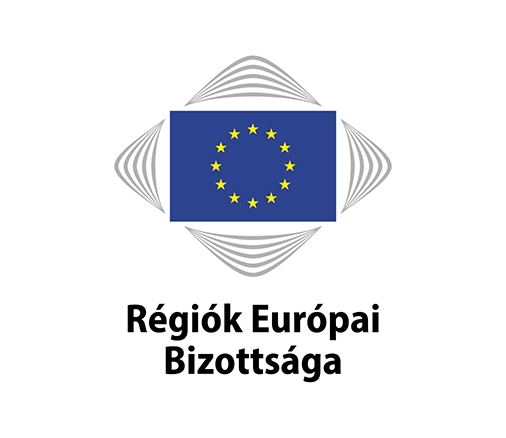 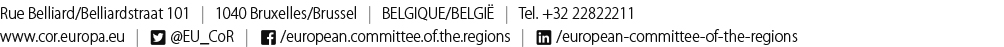 COTER-VI/056136. plenáris ülés – 2019. október 7–9.136. plenáris ülés – 2019. október 7–9.A RÉGIÓK EURÓPAI BIZOTTSÁGAkéri, hogy a 2020 utáni időszakra szóló területfejlesztési menetrend nagyobb számú szakpolitikai területen erősítse meg a területi dimenziót, és több alulról építkező elképzelést/stratégiát támogasson aktívan, amelyeknek összhangban kell lenniük a tágabb kerettel; kéri, hogy a kohéziós politika és a területfejlesztési menetrend között legyen szorosabb a kapcsolat a programozásnak, valamint a programok végrehajtásának és nyomon követésének az összes szakaszában, és rámutat arra, hogy nagy szükség van az uniós források jelenlegi földrajzi és ágazati megosztottságának a felszámolására; továbbra is amellett foglal állást, hogy a 2020 utáni időszakra szóló területfejlesztési menetrendet ne írják teljesen újra, mivel a jelenlegi, 2020-ig szóló területfejlesztési menetrend sok szempontból még mindig érvényes;javasolja, hogy vezessenek be olyan mechanizmust, mellyel a 2020 utáni időszakra szóló területfejlesztési menetrend gyorsan aktualizálható, hogy a dokumentum egészének teljes átalakítása nélkül gyorsan reagálni lehessen azokra az új és még kialakulóban lévő kihívásokra, amelyek a 2020 utáni területfejlesztési menetrendet befolyásolhatják;kéri, hogy az európai strukturális és beruházási alapok és az EMVA 8%-át kötelezően a közösségvezérelt helyi fejlesztésre különítsék el, hogy teljes mértékben kiaknázzák az eszközben rejlő lehetőségeket és a különböző alapok közötti szinergiákat az integrált helyi fejlesztés érdekében;elismerően nyilatkozik az RB és az Európai Parlament által annak érdekében végzett munkáról, hogy a több alapból finanszírozott közösségvezérelt helyi fejlesztés a 2021–2027-es időszakban is kapjon támogatást az EMVA-ból;kéri, hogy a közösségvezérelt helyi fejlesztést uniós szinten szabályozzák, és állapítsanak meg egységes szabályokat az összes európai strukturális és beruházási alapra vonatkozóan, a hatalmas bürokrácia és a túlszabályozás csökkentése érdekében;javasolja, hogy az Európai Bizottság hozzon létre egy, a közösségvezérelt helyi fejlesztést támogató, uniós szintű egységet, amely segítené a kommunikációt, a kapacitásépítést, a hálózatépítést és a transznacionális együttműködést az összes helyi akciócsoport között az összes alap tekintetében; javasolja, hogy a több alapot igénybe vevő közösségvezérelt helyi fejlesztés nagyobb támogatást kapjon, például magasabb társfinanszírozási arány révén.ElőadóRadim SRŠEŇ (CZ/EPP), Olmütz (Olomouc) megye közgyűlésének tagjaReferenciaszöveg–a Régiók Európai Bizottsága
elnöke




Karl-Heinz Lambertza Régiók Európai Bizottsága
megbízott főtitkára




Pedro CervillaCím:Az RB hozzájárulása a megújult területfejlesztési menetrendhez, különös tekintettel a közösségvezérelt helyi fejlesztésreHivatkozás: –Jogalap:az EUMSZ 307. cikkeEljárási szabályzat:az RB eljárási szabályzata 41. cikk b) pontjának (ii) bekezdéseTanácsi/Európai parlamenti felkérés kelte/
Az Európai Bizottság levelének kelte:–Elnökségi/Elnöki határozat kelte:2019. április 9. (Elnökség)Illetékes szakbizottság:„Területi kohéziós politika és uniós költségvetés” szakbizottságElőadó:Radim SRŠEŇ (CZ/EPP), Olmütz (Olomouc) megye közgyűlésének tagjaElemző feljegyzés:2019. június 19.Szakbizottsági vita: 2019. május 17. Szakbizottsági elfogadás kelte: 2010. július 10.Szakbizottsági szavazás eredménye:(szavazattöbbséggel/egyhangúlag elfogadva)egyhangúlag elfogadvaPlenáris ülésen történő elfogadás kelte: 2019. október 8.Korábbi RB-vélemény(ek): Az Európai Unió 2020-ig szóló területi menetrendje végrehajtásának javítása (487/2015)A 2050-re szóló területi jövőkép: mi várható? (4285/2015)Integrált területi beruházások – kihívás az EU 2020 utáni kohéziós politikája számára (3554/2017)A szubszidiaritás-ellenőrzési hálózattal folytatott konzultáció időpontja:–